 IMID 2020 Reservation Request Form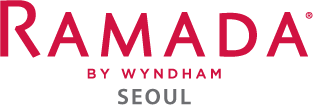 1. Guest Information.2. Hotel Booking Details.Check in time – 3:00 PM, Check out time – 12:00 PM3. Payment Guarantee.Please charge to my   □ VISA     □ Master     □ AMEX     □ Other                    Card number                                                               Expiry date(mm/yyyy)             /              Cardholder’s name(as it appears on the credit card)                                                                          Please attach copy of Cardholder’s Credit Card front and rear side4. Cancellation PolicyCancellations MUST be send to the Hotel by E-mail or FaxCancellations made less than 2 days prior to arrival date will be subject to 1 night accommodation charge.I have read and understood the cancellation policies and wish to confirm my Hotel reservationDate :                          Name :                          Signature :                        Please return form to E-mail : rsreservation@ramid.co.kr or Fax : +82 2 6202 2059Reservation Department Tel : +82 2 6202 2000Address : 410 Bongeunsa-ro, Gangnam-gu, Seoul, KOREA 06153Sales Manager Contact : Seunghyeon Yang, rssales4@ramid.co.krName(Surname & First name)AddressTelFaxE-mailCheck in DateCheck out DateNumber of RoomNumber of NightsNumber of PersonRoom Type and RateRoom Type and RateSuperior RoomPremier RoomBreakfast - for one person          - for two personSmoking (Only superior grade only)₩  99,000  (  Double Bed ,  Twin Bed  )₩  119,000  (  Double Bed ,  Twin Bed  )₩  12,000      ₩  24,000    Smoking  ,  Non Smoking  